              ҠАРАР                                                                      РЕШЕНИЕО повестке дня сорокового   заседания Совета сельского поселения Шаранский сельсовет муниципального района Шаранский район Республики Башкортостан 27 созываПОВЕСТКА ДНЯ:1. Об утверждении  квалификационных требований к уровню профессионального образования, стажу муниципальной службы необходимых  для  замещения должностей и требования к профессиональным знаниям и навыкам  муниципальной службы  в Администрации сельского поселения Шаранский сельсовет  муниципального района Шаранский район Республики БашкортостанВносит  заместитель председателя Совета   сельского поселения Шаранский  сельсовет  Докладывает Зилеев И.А.Заместитель председателя Советасельского поселенияШаранский сельсовет                                                                      И.А.Зилеевс. Шаран25.09.2018№ 40/297Башкортостан РеспубликаһыШаран районымуниципаль районыныңШаран ауыл Советыауыл биләмәһе Советы              452630 Шаран ауылы                   Кызыл урамы,9 йТел.(347) 2-22-43,e-mail:sssharanss@yandex.ruШаран  ауылы, тел.(34769) 2-22-43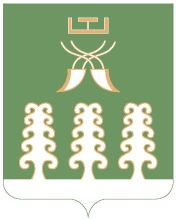 Республика БашкортостанСовет сельского поселенияШаранский сельсоветмуниципального районаШаранский район452630 с. Шаран ул.                  Красная,д.9Тел.(347) 2-22-43,e-mail:sssharanss@yandex.ruс. Шаран тел.(34769) 2-22-43